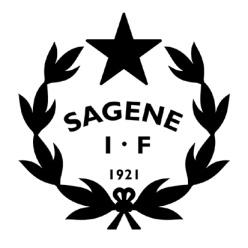 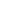 Tid: 		02.09.2020 kl. 18 -20.Sted:		Klubbhuset.Inviterte:	Lederne av alle avdelingene.Frafall: 	 	 SAKSLISTE Åpning av møtetGodkjenning av innkalling.Vedlegg: Innkalling møte ledergruppa 02.09.2020.Vedtak: Innkallingen godkjennes uten anmerkninger. Godkjenning av protokollerVedlegg: Protokoll møte ledergruppa 26.06.2020Vedtak: Protokollene godkjennes uten anmerkninger.  Vedtakssaker Status i avdelingene – Runde rundt bordet, ta med ønsker for treningstider innendørs Vedtak: Landhockey: Ikke noe frafall pga Korona, en del nye har blitt med den siste tiden, alle lagene trener på mandager på den nye banen fra inneværende uke, det var kun 2 som møtte opp første gang på landhockeyskolen men regner med at det kommer flere underveis, utesesongen er avlyst og man planlegger nå innendørssesongen, ønsker treningstider på mandager på Bjølsen skole. Quidditch: Kontaktløse treninger på lørdager, ikke noe frafall pga Korona, rekruttert en stjerne fra OSI, usikkert om det blir noen kamper denne sesongen, har sett an rekrutteringen pga smittevern. Innebandy: Herrelagene har lite folk på trening pga kontaktløse treninger ikke er så gøy, noe flere spillere på dametreningene fordi treneren Acke har gjort en god jobb, har meldt på damer 3 i J19 serien slik at de unge får spille kamper, J11 er i gang med treningene med Isabell som trener og Pia som lagleder, super er i gang og er ca halvparten av det de er til vanlig, miniene er ikke helt i gang da de ønsker en annen treningstid, en er i gang med å finne trenere til innebandyskolen. Tennis: Ønsker mer treningstider inne og helst mandager og torsdager på Fernanda eller i øvre, De opplever stor vekst og stor pågang, Tennisskolen i gang (3 ganger) 50 ulike barn innom og ca 30 som kommer hver gang, lagt ny trenerkanal og fått på plass bra team, ap på gang for booking av bane, ønsker å starte å konkurrere med de som har holdt på lengst.  Fotball: Merker Korona godt, trukket 3 lag et G12, et J15 og et senior 7er lag, en del utmeldinger og mistet noen frivillige i dragsuget, fotballskolen starter i morgen, påmeldt futsalsesongen med 6 lag, ønsker så mye treningstider de kan få innendørs. Sommeren 2020 – Evaluering av aktivitet og drift?Vedtak: Innspill fra ledergruppa til evalueringen: Sommertreningen i innebandy har fungert bra, men med færre deltakere og mindre nyrekruttering enn normalt pga Korona. Det har i år ikke vært noen problemer med driften av hallen i sommer. Stjernesommer ble svært vellykket med deltakelse fra over 40 barnehager og 29 skoler og 63 ungdom i sommerjobb, og det er signaler som tyder på at det har gitt avdelingene betydelig rekrutteringshjelp til sine åpne skole i høst. Prosjektet går i balanse økonomisk. Bærekraftig ungdomsarbeid var med å skape et positivt miljø på Voldsløkka i hele sommer, gjennom drit av utekiosk, søppelplukking og vedlikehold av vårt grønne prosjekt. Vi har utdannet en hel gjeng med nye vaktvikarer. Det har ikke vært noe innbrudd/hærverk på Voldsløkka/i klubbhuset i sommer. Prosjektet går i balanse økonomisk. Det er ønske om at det sendes ut et skriftlig evalueringsskjema til deltakere og ansatte på Stjernesommer og bærekraftig ungdomsarbeid. Tine- fotballskole ble en stor suksess med rekord i antall deltakere,. Det eneste som er å utsette er at det av til sammen 19 instruktører ikke var noen jenter. Smitteverntiltak i anleggene – Retningslinjer og rutiner? Vedtak:Det er lagt info om smittevernregler for klubbens aktivitet og våre anlegg på sageneif.no. Dette inkluderer et elektronisk system for registrering av besøk i anleggene. Avdelingene bes sette seg inn i dette, videreformidle til sine medlemmer, og ta det i bruk. Alle våre medlemmer 13 år og eldre skal gjennomføre obligatorisk smittevernkurs for norsk idrett. Det skal settes opp en sak på neste møte i ledergruppa der en finner ut den beste måten å gjennomføre dette på.Inkluderings- og rekrutteringsarbeidet høsten 2020 – Åpne skoler, AKS, foregang, fond, ferie?  Vedtak: Planleggingen av de åpne skolene er godt i gang, avdelingene bes dele ut flyers, være tilstede de første gangene og planlegge foreldremøter. Lilleborg skole har blitt med på vårt AKS-prosjekt. Vi har inngått en samarbeidsavtale der målet er å få de som trenger det og som ikke er med på noe inn i klubben. Bernhard leder prosjektet, som er finansiert av utdanningsetaten. Det blir aktivitet på skolen for omlag 200 barn pr uke, fordelt på to dager. Det blir gratid aktivitet for alle AKSene i høstferien. Bernhard leder opplegget. Idretter som ønsker å markedsføre seg her bes ta kontakt med Bernhard. Sagene IF har et aktivitetsfond som dekker avgifter, utstyr og reiser for barn og ungdom fra familier med lav betalingsevne. Det krever kun en epost til daglig leder fra leder, lagleder/trener, eller familien selv. Avdelingene bes informere sine lagledere og trenere om dette. Info ligger på sageneif.no. Allidrett/turn – Oppstart av 5- års klubb i Bjølsenhallen, markedsføringsmulighet idretteneVedtak: Allidretten har opprettet 2 stk grupper med kun 5- åringer (5- års klubb) i Bjølsenhallen, og disse skal ila året forsøke seg på en rekke idretter. Dette er en god rekrutteringsmulighet for avdelingene, og de bes ta kontakt med rekrutteringsleder hvis/når de ønsker å bidra. Anlegg/anleggsdrift – LH- banen ferdig, tennis i drift, rehab gress, solskjerming Bjølsenhallen. Vedtak: Nytt: Det går an å bruke landhockeybanen, selv om BYM ikke har godkjent entreprenørens arbeid. Tennisbanene er i drift og det jobbes med å gå i gang en ap for booking. Gressletta (Bjølsenfeltet) skal rehabiliteres ila høsten, og alle kamper/treninger må flyttes. BYM har fått godkjennelse av plan og bygg til å legge solskjermingsfolie på utsiden av vinduene i Bjølsenhallen, og dette skal gjennomføres ila høsten. Innspill fra avdelingene: Det skal avklares når kommunen slutter å skru på lysene på tennisbanene? Det er behov for å sette ut målene på landhockeybanen. Tennislageret må ryddes. Treningstider inne/ute vinteren 2020/2021 fordeles på neste møte i ledergruppa, avdelingene bed komme med sine innspill om de ikke allerede har gjort det. Søknadsarbeid fond og stiftelser høsten 2020 – Ønsker og behov i avdelingene? Vedtak: Avdelingene hadde ingen innspill i møtet, men fikk frist til 14. september med å komme med innspill. Orienteringssaker Faste saker som settes opp på hvert møte: Sagene- Fest 4.-6. september  Budsjettprosess 2021Regnskapsrapport pr. 31. juli 2020.Rapport utestående fordringer.Kartleggingsskjema avdelingene.Avviksrapportering HMS.Vedtaksprotokollen.MØTEPLAN 2020Hver siste onsdag i måneden, unntatt juli og desember. Neste møte: Onsdag 30. september kl. 18- 20 i klubbhuset. SAKER FREMOVER:Oppfølging av utbygging av Voldsløkka sør Rehabilitering av tennisbanene på Voldsløkka - drift. Planlegge sommeren 2020Planlegging av rekrutterings- og inkluderingsarbeidet høsten 2020Allidrett/turn – Mål og organisering? Treningstider vinter 2020/2021Budsjett 2021Nye idretter – Håndball? Badminton? Judo?Kursplaner 2020.GDPR – nye personvernregler i Sagene IF. Nye nettsider og nytt medlemssystem.Orra- rutiner.100- års jubileum.Fornye Anti-doping policyRevidering årshjul (AU)